Aufgabe: 	Der Würfel bei der Nummer 1 wird auf einer Seite um 90 Grad verdreht. Wie sieht der Würfel danach aus? Suche das entsprechende Bild und schreibe eine 2 zum Bild. Wieder wird der Würfel an einer Seite um 90 Grad verdreht usw. Schreibe zu jedem Bild die richtige Nummer.Lösung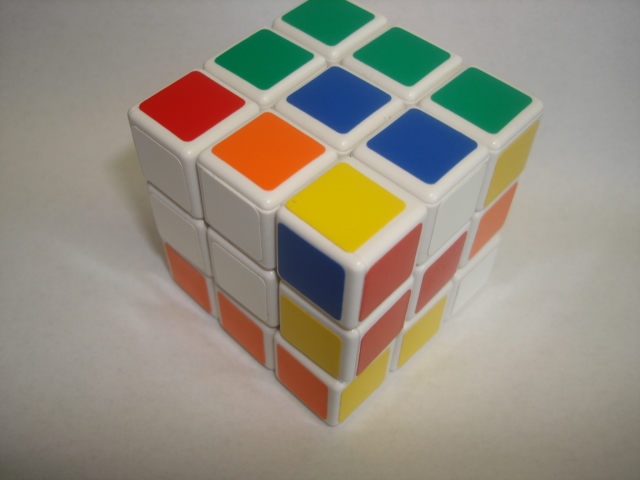 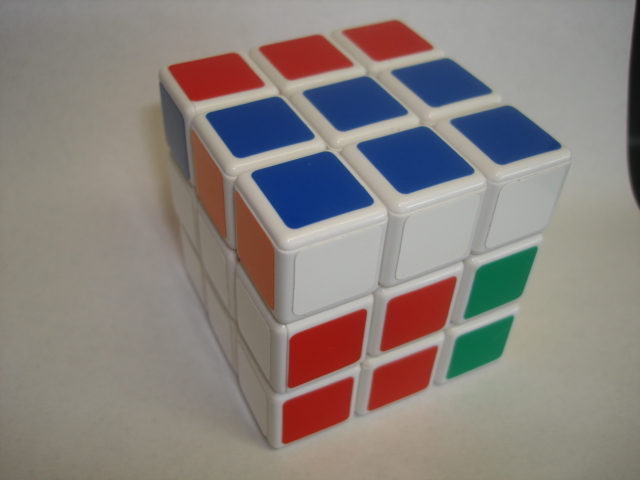 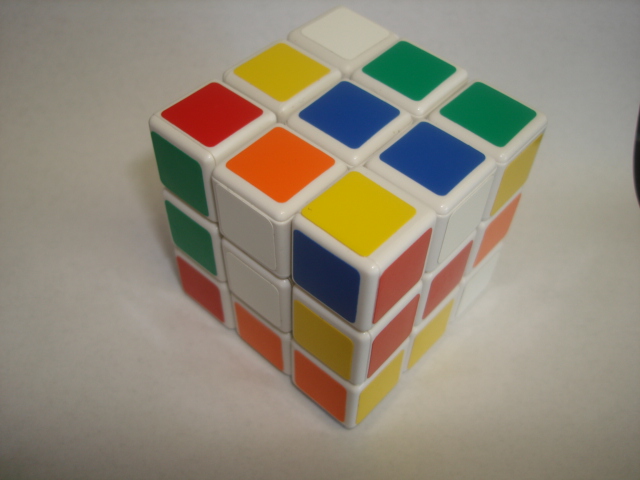 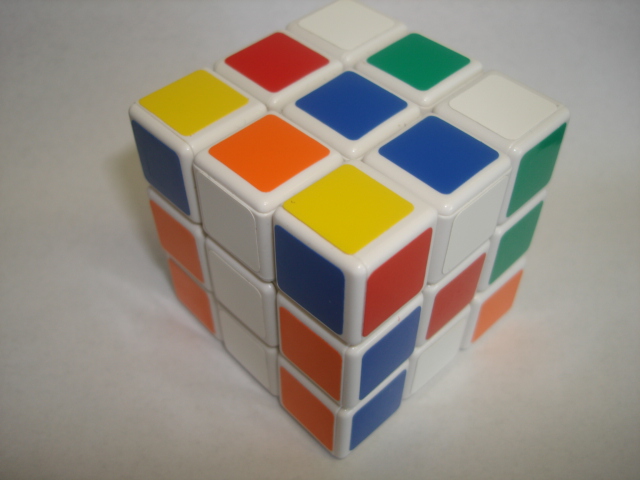 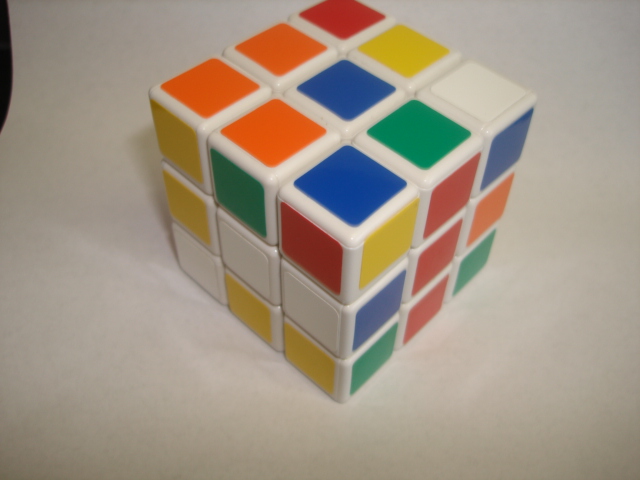 1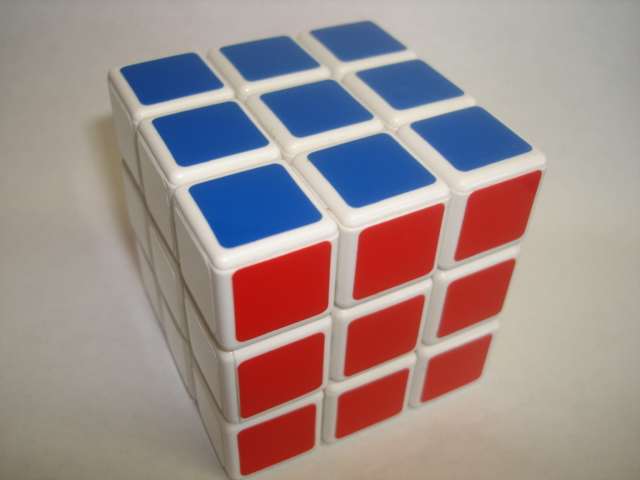 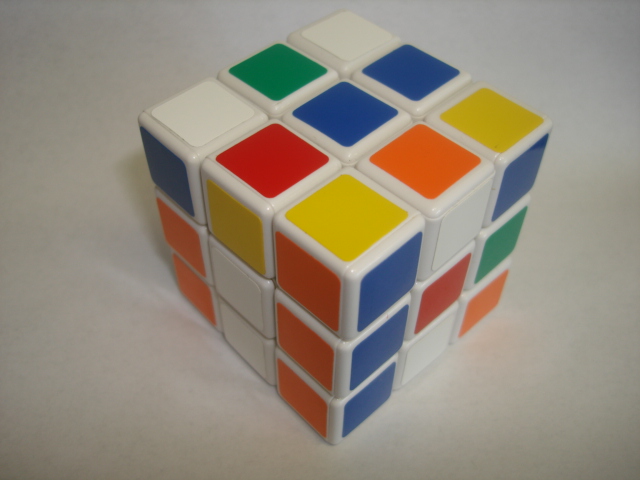 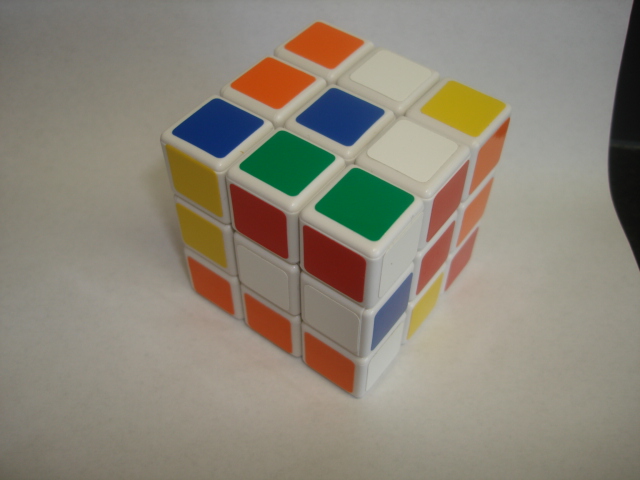 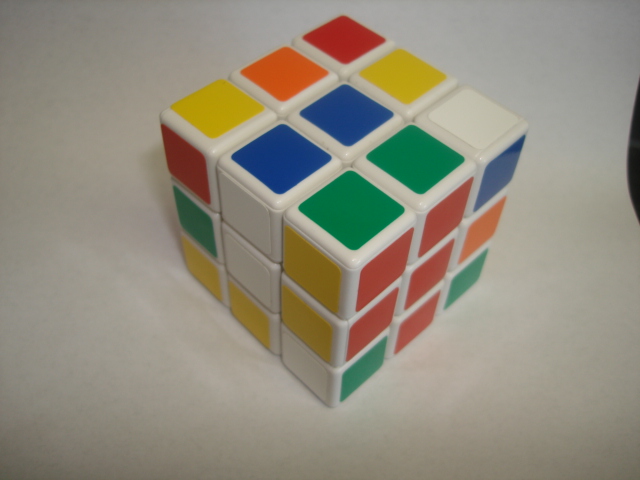 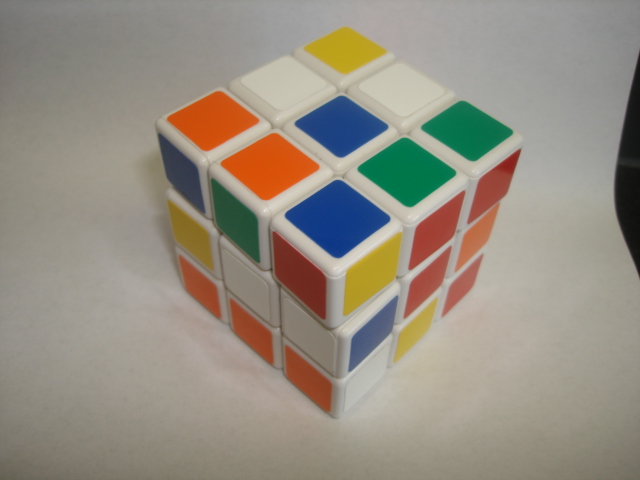 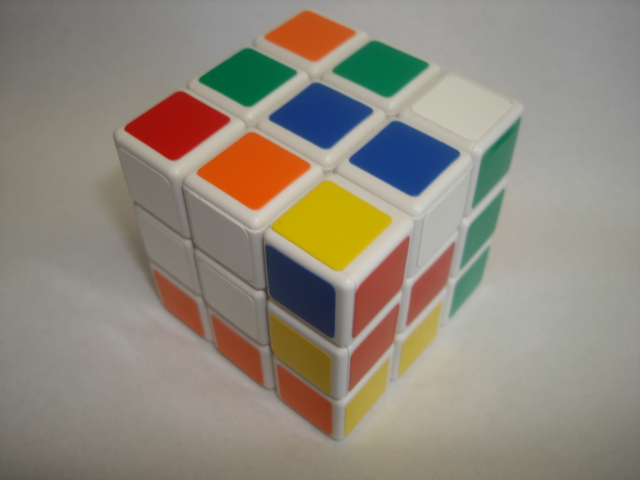 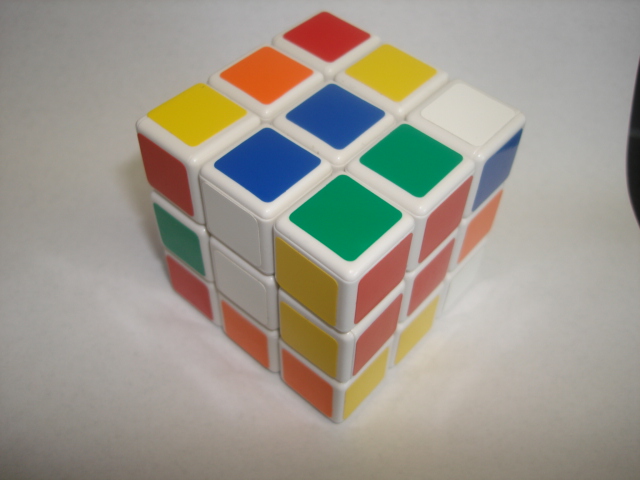 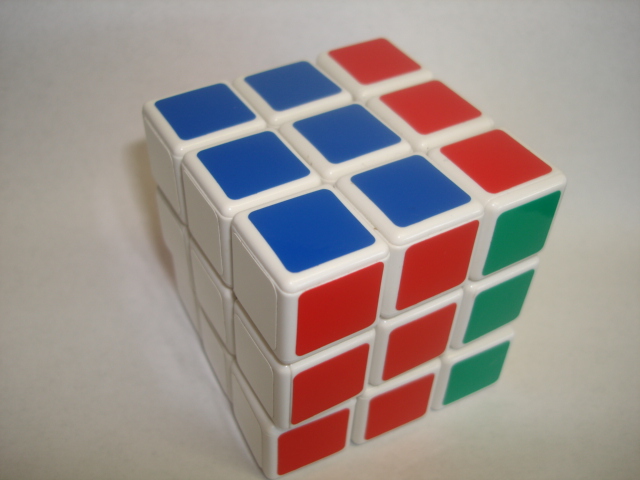 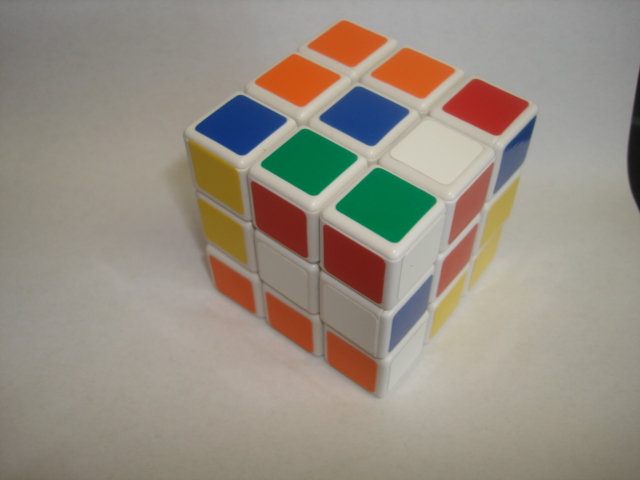 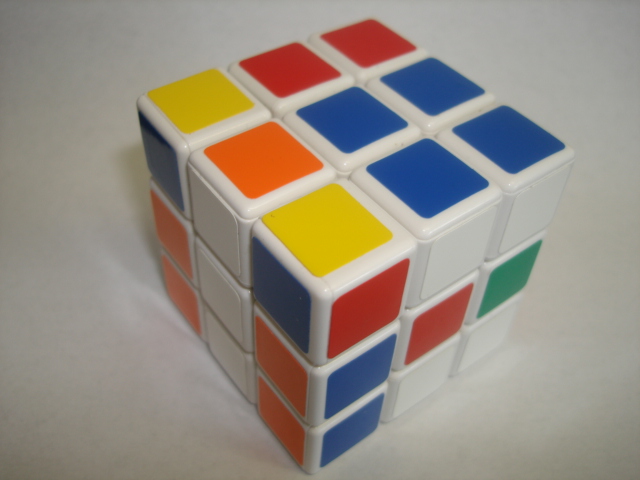 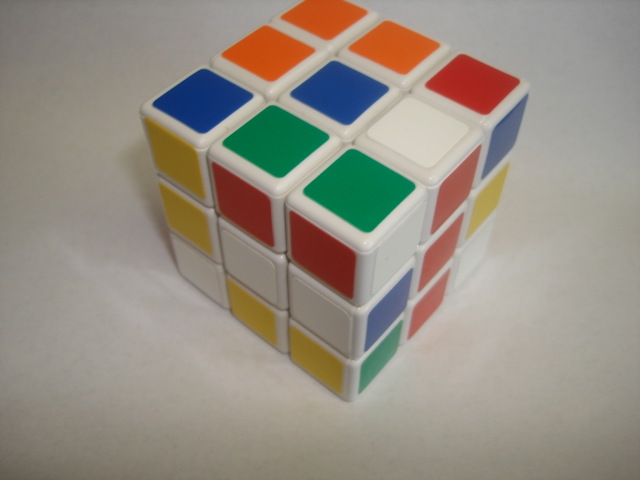 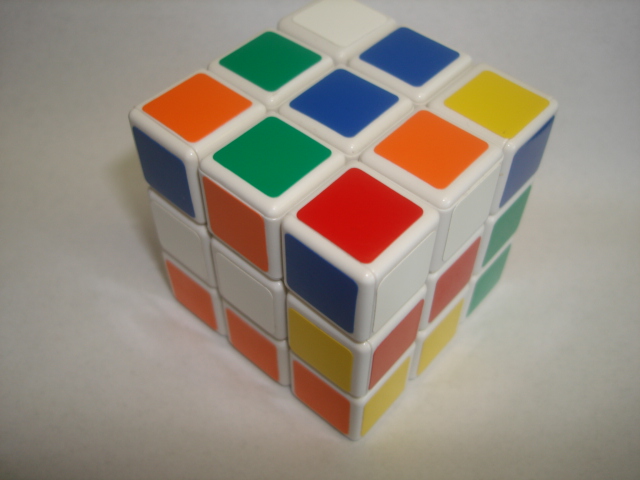 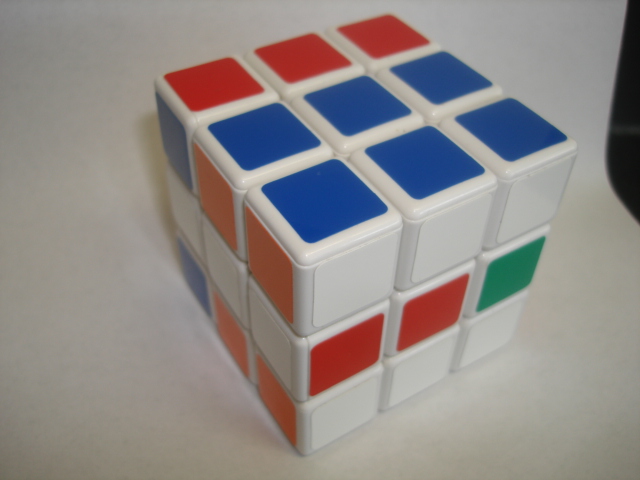 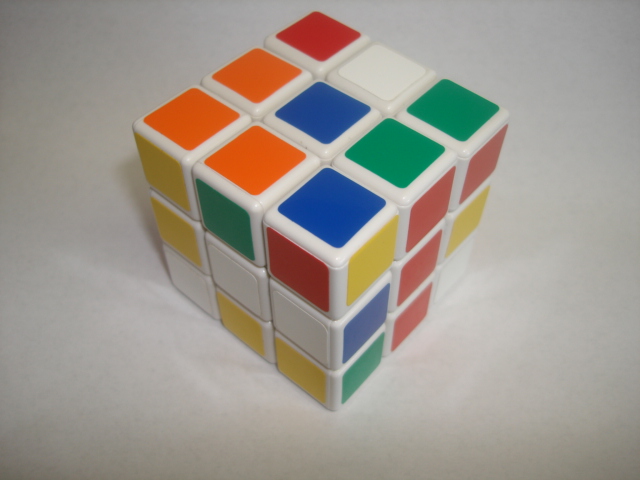 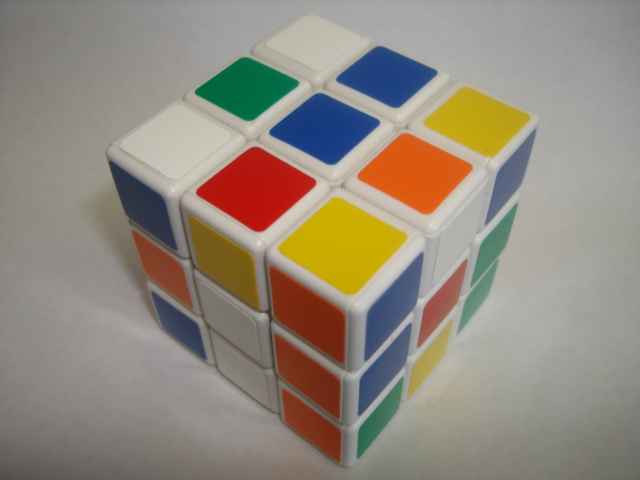 1131261517191420101321851794168